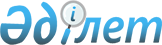 О внесении изменений в решение маслихата от 28 декабря 2020 года № 442 "О районном бюджете района Беимбета Майлина на 2021-2023 годы"Решение маслихата района Беимбета Майлина Костанайской области от 1 сентября 2021 года № 46. Зарегистрировано в Министерстве юстиции Республики Казахстан 6 сентября 2021 года № 24240
      Маслихат района Беимбета Майлина РЕШИЛ:
      1. Внести в решение маслихата "О районном бюджете района Беимбета Майлина на 2021-2023 годы" от 28 декабря 2020 года № 442 (зарегистрированное в Реестре государственной регистрации нормативных правовых актов за № 9687) следующие изменения:
      пункт 1 указанного решения изложить в новой редакции:
      "1. Утвердить районный бюджет на 2021-2023 годы согласно приложениям 1, 2 и 3 соответственно, в том числе на 2021 год в следующих объемах:
      1) доходы – 4 368 506,4 тысяч тенге, в том числе по:
      налоговым поступлениям – 2 624 532,0 тысяч тенге;
      неналоговым поступлениям – 12 629,3 тысяч тенге;
      поступлениям от продажи основного капитала – 20 889,0 тысяч тенге;
      поступлениям трансфертов – 1 710 456,1 тысяч тенге;
      2) затраты – 4 585 981,2 тысяч тенге;
      3) чистое бюджетное кредитование – 80 818,0 тысяч тенге, в том числе:
      бюджетные кредиты – 131 265,0 тысяч тенге;
      погашение бюджетных кредитов – 50 447,0 тысяч тенге;
      4) сальдо по операциям с финансовыми активами – 47 185,0 тысяч тенге;
      5) дефицит (профицит) бюджета – -345 477,8 тысяч тенге;
      6) финансирование дефицита (использование профицита) бюджета – 345 477,8 тысяч тенге.";
      пункт 8 указанного решения изложить в новой редакции:
      "8. Утвердить резерв местного исполнительного органа района Беимбета Майлина на 2021 год в сумме 16 933,4 тысяч тенге.";
      приложения 1, 3 к указанному решению изложить в новой редакции согласно приложениям 1, 2 к настоящему решению.
      2. Настоящее решение вводится в действие с 1 января 2021 года. Районный бюджет на 2021 год Районный бюджет на 2023 год
					© 2012. РГП на ПХВ «Институт законодательства и правовой информации Республики Казахстан» Министерства юстиции Республики Казахстан
				
      Секретарь маслихата района Беимбета Майлина 

С. Сапабеков
Приложение 1решению маслихатаот 1 сентября 2021 года№ 46Приложение 1к решению маслихатаот 28 декабря 2020 года № 442
Категория
Категория
Категория
Категория
Категория
Сумма, тысяч тенге
Класс
Класс
Класс
Класс
Сумма, тысяч тенге
Подкласс
Подкласс
Подкласс
Сумма, тысяч тенге
Наименование
Сумма, тысяч тенге
I. Доходы 
4 368 506,4
1
Налоговые поступления
2 624 532,0
01
Подоходный налог
1 075 604,0
1
Корпоративный подоходный налог
244 577,0
2
Индивидуальный подоходный налог
831 027,0
03
Социальный налог
638 000,0
1
Социальный налог
638 000,0
04
Hалоги на собственность
815 718,0
1
Hалоги на имущество
808 919,0
3
Земельный налог
3 799,0
4
Налог на транспортные средства
3 000,0
05
Внутренние налоги на товары, работы и услуги
91 629,0
2
Акцизы
5 069,0
3
Поступления за использование природных и других ресурсов
73 750,0
4
Сборы за ведение предпринимательской и профессиональной деятельности
12 810,0
08
Обязательные платежи, взимаемые за совершение юридически значимых действий и (или) выдачу документов уполномоченными на то государственными органами или должностными лицами
3 581,0
1
Государственная пошлина
3 581,0
2
Неналоговые поступления
12 629,3
01
Доходы от государственной собственности
9 071,3
5
Доходы от аренды имущества, находящегося в государственной собственности
791,0
7
Вознаграждения по кредитам, выданным из государственного бюджета
8 158,3
9
Прочие доходы от государственной собственности 
122,0
04
Штрафы, пени, санкции, взыскания, налагаемые государственными учреждениями, финансируемыми из государственного бюджета, а также содержащимися и финансируемыми из бюджета (сметы расходов) Национального Банка Республики Казахстан 
433,0
1
Штрафы, пени, санкции, взыскания, налагаемые государственными учреждениями, финансируемыми из государственного бюджета, а также содержащимися и финансируемыми из бюджета (сметы расходов) Национального Банка Республики Казахстан, за исключением поступлений от организаций нефтяного сектора и в Фонд компенсации потерпевшим
433,0
06
Прочие неналоговые поступления
3 125,0
1
Прочие неналоговые поступления
3 125,0
3
Поступления от продажи основного капитала
20 889,0
01
Продажа государственного имущества, закрепленного за государственными учреждениями
4 343,0
1
Продажа государственного имущества, закрепленного за государственными учреждениями
4 343,0
03
Продажа земли и нематериальных активов
16 546,0
1
Продажа земли
9 252,0
2
Продажа нематериальных активов
7 294,0
4
Поступления трансфертов
1 710 456,1
01
Трансферты из нижестоящих органов государственного управления
0,7
3
Трансферты из бюджетов городов районного значения, сел, поселков, сельских округов
0,7
02
Трансферты из вышестоящих органов государственного управления
1 710 455,4
2
Трансферты из областного бюджета
1 710 455,4
Функциональная группа
Функциональная группа
Функциональная группа
Функциональная группа
Функциональная группа
Сумма, тысяч тенге
Функциональная подгруппа
Функциональная подгруппа
Функциональная подгруппа
Функциональная подгруппа
Сумма, тысяч тенге
Администратор бюджетных программ
Администратор бюджетных программ
Администратор бюджетных программ
Сумма, тысяч тенге
Программа
Программа
Сумма, тысяч тенге
Наименование
Сумма, тысяч тенге
II. Затраты
4 585 981,2
01
Государственные услуги общего характера
651 275,4
1
Представительные, исполнительные и другие органы, выполняющие общие функции государственного управления
163 483,0
112
Аппарат маслихата района (города областного значения)
23 432,0
001
Услуги по обеспечению деятельности маслихата района (города областного значения)
23 152,0
003
Капитальные расходы государственного органа
280,0
122
Аппарат акима района (города областного значения)
140 051,0
001
Услуги по обеспечению деятельности акима района (города областного значения)
140 051,0
2
Финансовая деятельность
2 504,3
459
Отдел экономики и финансов района (города областного значения)
2 504,3
003
Проведение оценки имущества в целях налогообложения
1 009,3
010
Приватизация, управление коммунальным имуществом, постприватизационная деятельность и регулирование споров, связанных с этим 
1 495,0
9
Прочие государственные услуги общего характера
485 288,1
458
Отдел жилищно-коммунального хозяйства, пассажирского транспорта и автомобильных дорог района (города областного значения)
392 250,1
001
Услуги по реализации государственной политики на местном уровне в области жилищно-коммунального хозяйства, пассажирского транспорта и автомобильных дорог
32 695,7
013
Капитальные расходы государственного органа
6 100,0
067
Капитальные расходы подведомственных государственных учреждений и организаций
7 211,0
113
Целевые текущие трансферты нижестоящим бюджетам
346 243,4
459
Отдел экономики и финансов района (города областного значения)
93 038,0
001
Услуги по реализации государственной политики в области формирования и развития экономической политики, государственного планирования, исполнения бюджета и управления коммунальной собственностью района (города областного значения)
53 119,0
113
Целевые текущие трансферты нижестоящим бюджетам
39 919,0
02
Оборона
9 367,0
1
Военные нужды
8 332,0
122
Аппарат акима района (города областного значения)
8 332,0
005
Мероприятия в рамках исполнения всеобщей воинской обязанности
8 332,0
2
Организация работы по чрезвычайным ситуациям
1 035,0
122
Аппарат акима района (города областного значения)
1 035,0
006
Предупреждение и ликвидация чрезвычайных ситуаций масштаба района (города областного значения)
1 035,0
03
Общественный порядок, безопасность, правовая, судебная, уголовно-исполнительная деятельность
174,0
9
Прочие услуги в области общественного порядка и безопасности
174,0
458
Отдел жилищно-коммунального хозяйства, пассажирского транспорта и автомобильных дорог района (города областного значения)
174,0
021
Обеспечение безопасности дорожного движения в населенных пунктах
174,0
06
Социальная помощь и социальное обеспечение
305 199,7
1
Социальное обеспечение
29 510,0
451
Отдел занятости и социальных программ района (города областного значения)
29 510,0
005
Государственная адресная социальная помощь
29 510,0
2
Социальная помощь
230 218,7
451
Отдел занятости и социальных программ района (города областного значения)
230 218,7
002
Программа занятости
73 871,9
006
Оказание жилищной помощи
2 260,8
007
Социальная помощь отдельным категориям нуждающихся граждан по решениям местных представительных органов
30 624,0
010
Материальное обеспечение детей-инвалидов, воспитывающихся и обучающихся на дому
1 260,0
014
Оказание социальной помощи нуждающимся гражданам на дому
62 269,0
017
Обеспечение нуждающихся инвалидов протезно-ортопедическими, сурдотехническими и тифлотехническими средствами, специальными средствами передвижения, обязательными гигиеническими средствами, а также предоставление услуг санаторно-курортного лечения, специалиста жестового языка, индивидуальных помощников в соответствии с индивидуальной программой реабилитации инвалида
29 883,0
023
Обеспечение деятельности центров занятости населения
30 050,0
9
Прочие услуги в области социальной помощи и социального обеспечения
45 471,0
451
Отдел занятости и социальных программ района (города областного значения)
45 471,0
001
Услуги по реализации государственной политики на местном уровне в области обеспечения занятости и реализации социальных программ для населения
32 002,0
011
Оплата услуг по зачислению, выплате и доставке пособий и других социальных выплат
813,0
050
Обеспечение прав и улучшение качества жизни инвалидов в Республике Казахстан
12 656,0
07
Жилищно-коммунальное хозяйство
124 907,7
1
Жилищное хозяйство
32 133,7
458
Отдел жилищно-коммунального хозяйства, пассажирского транспорта и автомобильных дорог района (города областного значения)
28 026,0
004
Обеспечение жильем отдельных категорий граждан
25 000,0
031
Изготовление технических паспортов на объекты кондоминиумов
3 026,0
466
Отдел архитектуры, градостроительства и строительства района (города областного значения)
4 107,7
004
Проектирование, развитие и (или) обустройство инженерно-коммуникационной инфраструктуры
4 107,7
2
Коммунальное хозяйство
92 774,0
458
Отдел жилищно-коммунального хозяйства, пассажирского транспорта и автомобильных дорог района (города областного значения)
9 188,0
026
Организация эксплуатации тепловых сетей, находящихся в коммунальной собственности районов (городов областного значения)
9 188,0
466
Отдел архитектуры, градостроительства и строительства района (города областного значения)
83 586,0
058
Развитие системы водоснабжения и водоотведения в сельских населенных пунктах
83 586,0
08
Культура, спорт, туризм и информационное пространство
317 381,1
1
Деятельность в области культуры
122 242,0
455
Отдел культуры и развития языков района (города областного значения)
122 242,0
003
Поддержка культурно-досуговой работы
122 242,0
2
Спорт
36 503,9
465
Отдел физической культуры и спорта района (города областного значения)
36 503,9
001
Услуги по реализации государственной политики на местном уровне в сфере физической культуры и спорта
12 960,0
004
Капитальные расходы государственного органа
170,0
005
Развитие массового спорта и национальных видов спорта 
17 847,0
006
Проведение спортивных соревнований на районном (города областного значения) уровне
2 519,5
007
Подготовка и участие членов сборных команд района (города областного значения) по различным видам спорта на областных спортивных соревнованиях
3 007,4
3
Информационное пространство
108 019,5
455
Отдел культуры и развития языков района (города областного значения)
97 457,0
006
Функционирование районных (городских) библиотек
82 469,0
007
Развитие государственного языка и других языков народа Казахстана
14 988,0
456
Отдел внутренней политики района (города областного значения)
10 562,5
002
Услуги по проведению государственной информационной политики
10 562,5
9
Прочие услуги по организации культуры, спорта, туризма и информационного пространства
50 615,7
455
Отдел культуры и развития языков района (города областного значения)
19 319,5
001
Услуги по реализации государственной политики на местном уровне в области развития языков и культуры
14 954,0
032
Капитальные расходы подведомственных государственных учреждений и организаций
4 365,5
456
Отдел внутренней политики района (города областного значения)
31 296,2
001
Услуги по реализации государственной политики на местном уровне в области информации, укрепления государственности и формирования социального оптимизма граждан
20 004,0
003
Реализация мероприятий в сфере молодежной политики
11 292,2
09
Топливно-энергетический комплекс и недропользование
29 047,4
1
Топливо и энергетика
2 935,4
466
Отдел архитектуры, градостроительства и строительства района (города областного значения)
2 935,4
009
Развитие теплоэнергетической системы
2 935,4
9
Прочие услуги в области топливно-энергетического комплекса и недропользования
26 112,0
466
Отдел архитектуры, градостроительства и строительства района (города областного значения)
26 112,0
036
Развитие газотранспортной системы
26 112,0
10
Сельское, водное, лесное, рыбное хозяйство, особо охраняемые природные территории, охрана окружающей среды и животного мира, земельные отношения
66 631,2
1
Сельское хозяйство
28 658,0
462
Отдел сельского хозяйства района (города областного значения)
28 658,0
001
Услуги по реализации государственной политики на местном уровне в сфере сельского хозяйства
28 658,0
6
Земельные отношения
22 327,0
463
Отдел земельных отношений района (города областного значения)
22 327,0
001
Услуги по реализации государственной политики в области регулирования земельных отношений на территории района (города областного значения)
16 737,0
007
Капитальные расходы государственного органа 
5 590,0
9
Прочие услуги в области сельского, водного, лесного, рыбного хозяйства, охраны окружающей среды и земельных отношений
15 646,2
459
Отдел экономики и финансов района (города областного значения)
15 646,2
099
Реализация мер по оказанию социальной поддержки специалистов
15 646,2
11
Промышленность, архитектурная, градостроительная и строительная деятельность
29 522,0
2
Архитектурная, градостроительная и строительная деятельность
29 522,0
466
Отдел архитектуры, градостроительства и строительства района (города областного значения)
29 522,0
001
Услуги по реализации государственной политики в области строительства, улучшения архитектурного облика городов, районов и населенных пунктов области и обеспечению рационального и эффективного градостроительного освоения территории района (города областного значения)
29 522,0
12
Транспорт и коммуникации
157 758,4
1
Автомобильный транспорт
157 758,4
458
Отдел жилищно-коммунального хозяйства, пассажирского транспорта и автомобильных дорог района (города областного значения)
157 758,4
023
Обеспечение функционирования автомобильных дорог
36 800,0
051
Реализация приоритетных проектов транспортной инфраструктуры
120 958,4
13
Прочие
261 012,4
3
Поддержка предпринимательской деятельности и защита конкуренции
244 079,0
466
Отдел архитектуры, градостроительства и строительства района (города областного значения)
230 986,0
026
Развитие индустриальной инфраструктуры в рамках Государственной программы поддержки и развития бизнеса "Дорожная карта бизнеса-2025"
230 986,0
469
Отдел предпринимательства района (города областного значения)
13 093,0
001
Услуги по реализации государственной политики на местном уровне в области развития предпринимательства
13 093,0
9
Прочие
16 933,4
459
Отдел экономики и финансов района (города областного значения)
16 933,4
012
Резерв местного исполнительного органа района (города областного значения)
16 933,4
14
Обслуживание долга
8 334,0
1
Обслуживание долга
8 334,0
459
Отдел экономики и финансов района (города областного значения)
8 334,0
021
Обслуживание долга местных исполнительных органов по выплате вознаграждений и иных платежей по займам из областного бюджета
8 334,0
15
Трансферты
2 625 370,9
1
Трансферты
2 625 370,9
459
Отдел экономики и финансов района (города областного значения)
2 625 370,9
006
Возврат неиспользованных (недоиспользованных) целевых трансфертов
15,6
024
Целевые текущие трансферты из нижестоящего бюджета на компенсацию потерь вышестоящего бюджета в связи с изменением законодательства
2 376 928,0
038
Субвенции
240 269,0
039
Целевые текущие трансферты из вышестоящего бюджета на компенсацию потерь нижестоящих бюджетов в связи с изменением законодательства
8 158,3
III. Чистое бюджетное кредитование
80 818,0
Бюджетные кредиты
131 265,0
 10
Сельское, водное, лесное, рыбное хозяйство, особо охраняемые природные территории, охрана окружающей среды и животного мира, земельные отношения
131 265,0
9
Прочие услуги в области сельского, водного, лесного, рыбного хозяйства, охраны окружающей среды и земельных отношений
131 265,0
459
Отдел экономики и финансов района (города областного значения)
131 265,0
018
Бюджетные кредиты для реализации мер социальной поддержки специалистов
131 265,0
Погашение бюджетных кредитов
50 447,0
5
Погашение бюджетных кредитов
50 447,0
01
Погашение бюджетных кредитов
50 447,0
1
Погашение бюджетных кредитов, выданных из государственного бюджета
50 447,0
13
Погашение бюджетных кредитов, выданных из местного бюджета физическим лицам
50 447,0
IV. Сальдо по операциям с финансовыми активами
47 185,0
Приобретение финансовых активов
47 185,0
13
Прочие
47 185,0
9
Прочие
47 185,0
458
Отдел жилищно-коммунального хозяйства, пассажирского транспорта и автомобильных дорог района (города областного значения)
47 185,0
065
Формирование или увеличение уставного капитала юридических лиц
47 185,0
V. Дефицит (профицит) бюджета
-345 477,8
VI. Финансирование дефицита (использование профицита) бюджета
345 477,8Приложение 2решению маслихатаот 1 сентября 2021 года№ 46Приложение 3к решению маслихатаот 28 декабря 2020 года № 442
Категория
Категория
Категория
Категория
Категория
Сумма, тысяч тенге
Класс
Класс
Класс
Класс
Сумма, тысяч тенге
Подкласс
Подкласс
Подкласс
Сумма, тысяч тенге
Наименование
Сумма, тысяч тенге
I. Доходы 
4 349 567,0
1
Налоговые поступления
2 808 912,0
01
Подоходный налог
1 183 314,0
1
Корпоративный подоходный налог
191 294,0
2
Индивидуальный подоходный налог
992 020,0
03
Социальный налог
736 893,0
1
Социальный налог
736 893,0
04
Hалоги на собственность
798 188,0
1
Hалоги на имущество
793 790,0
3
Земельный налог
4 398,0
05
Внутренние налоги на товары, работы и услуги
86 462,0
2
Акцизы
3 430,0
3
Поступления за использование природных и других ресурсов
68 080,0
4
Сборы за ведение предпринимательской и профессиональной деятельности
14 952,0
08
Обязательные платежи, взимаемые за совершение юридически значимых действий и (или) выдачу документов уполномоченными на то государственными органами или должностными лицами
4 055,0
1
Государственная пошлина
4 055,0
2
Неналоговые поступления
6 627,0
01
Доходы от государственной собственности
1 003,0
5
Доходы от аренды имущества, находящегося в государственной собственности
873,0
9
Прочие доходы от государственной собственности 
130,0
04
Штрафы, пени, санкции, взыскания, налагаемые государственными учреждениями, финансируемыми из государственного бюджета, а также содержащимися и финансируемыми из бюджета (сметы расходов) Национального Банка Республики Казахстан 
477,0
1
Штрафы, пени, санкции, взыскания, налагаемые государственными учреждениями, финансируемыми из государственного бюджета, а также содержащимися и финансируемыми из бюджета (сметы расходов) Национального Банка Республики Казахстан, за исключением поступлений от организаций нефтяного сектора и в Фонд компенсации потерпевшим
477,0
06
Прочие неналоговые поступления
5 147,0
1
Прочие неналоговые поступления
5 147,0
3
Поступления от продажи основного капитала
9 395,0
01
Продажа государственного имущества, закрепленного за государственными учреждениями
1 643,0
1
Продажа государственного имущества, закрепленного за государственными учреждениями
1 643,0
03
Продажа земли и нематериальных активов
7 752,0
1
Продажа земли
2 652,0
2
Продажа нематериальных активов
5 100,0
4
Поступления трансфертов
1 524 633,0
02
Трансферты из вышестоящих органов государственного управления
1 524 633,0
2
Трансферты из областного бюджета
1 524 633,0
Функциональная группа
Функциональная группа
Функциональная группа
Функциональная группа
Функциональная группа
Сумма, тысяч тенге
Функциональная подгруппа
Функциональная подгруппа
Функциональная подгруппа
Функциональная подгруппа
Сумма, тысяч тенге
Администратор бюджетных программ
Администратор бюджетных программ
Администратор бюджетных программ
Сумма, тысяч тенге
Программа
Программа
Сумма, тысяч тенге
Наименование
Сумма, тысяч тенге
II. Затраты
4 251 456,0
01
Государственные услуги общего характера
199 623,0
1
Представительные, исполнительные и другие органы, выполняющие общие функции государственного управления
132 724,0
112
Аппарат маслихата района (города областного значения)
19 179,0
001
Услуги по обеспечению деятельности маслихата района (города областного значения)
19 179,0
122
Аппарат акима района (города областного значения)
113 545,0
001
Услуги по обеспечению деятельности акима района (города областного значения)
113 545,0
2
Финансовая деятельность
1 893,0
459
Отдел экономики и финансов района (города областного значения)
1 893,0
003
Проведение оценки имущества в целях налогообложения
1 098,0
010
Приватизация, управление коммунальным имуществом, постприватизационная деятельность и регулирование споров, связанных с этим 
795,0
9
Прочие государственные услуги общего характера
65 006,0
458
Отдел жилищно-коммунального хозяйства, пассажирского транспорта и автомобильных дорог района (города областного значения)
14 391,0
001
Услуги по реализации государственной политики на местном уровне в области жилищно-коммунального хозяйства, пассажирского транспорта и автомобильных дорог
14 391,0
459
Отдел экономики и финансов района (города областного значения)
50 615,0
001
Услуги по реализации государственной политики в области формирования и развития экономической политики, государственного планирования, исполнения бюджета и управления коммунальной собственностью района (города областного значения)
50 615,0
02
Оборона
9 671,0
1
Военные нужды
8 954,0
122
Аппарат акима района (города областного значения)
8 954,0
005
Мероприятия в рамках исполнения всеобщей воинской обязанности
8 954,0
2
Организация работы по чрезвычайным ситуациям
717,0
122
Аппарат акима района (города областного значения)
717,0
006
Предупреждение и ликвидация чрезвычайных ситуаций масштаба района (города областного значения)
717,0
06
Социальная помощь и социальное обеспечение
218 835,0
1
Социальное обеспечение
11 858,0
451
Отдел занятости и социальных программ района (города областного значения)
11 858,0
005
Государственная адресная социальная помощь
11 858,0
2
Социальная помощь
174 421,0
451
Отдел занятости и социальных программ района (города областного значения)
174 421,0
002
Программа занятости
59 636,0
006
Оказание жилищной помощи
4 293,0
007
Социальная помощь отдельным категориям нуждающихся граждан по решениям местных представительных органов
36 368,0
010
Материальное обеспечение детей-инвалидов, воспитывающихся и обучающихся на дому
1 363,0
014
Оказание социальной помощи нуждающимся гражданам на дому
37 862,0
017
Обеспечение нуждающихся инвалидов обязательными гигиеническими средствами и предоставление услуг специалистами жестового языка, индивидуальными помощниками в соответствии с индивидуальной программой реабилитации инвалида
10 068,0
023
Обеспечение деятельности центров занятости населения
24 831,0
9
Прочие услуги в области социальной помощи и социального обеспечения
32 556,0
451
Отдел занятости и социальных программ района (города областного значения)
32 556,0
001
Услуги по реализации государственной политики на местном уровне в области обеспечения занятости и реализации социальных программ для населения
31 677,0
011
Оплата услуг по зачислению, выплате и доставке пособий и других социальных выплат
879,0
07
Жилищно-коммунальное хозяйство
530 000,0
1
Жилищное хозяйство
20 000,0
466
Отдел архитектуры, градостроительства и строительства района (города областного значения)
20 000,0
004
Проектирование, развитие и (или) обустройство инженерно-коммуникационной инфраструктуры
20 000,0
2
Коммунальное хозяйство
510 000,0
466
Отдел архитектуры, градостроительства и строительства района (города областного значения)
510 000,0
058
Развитие системы водоснабжения и водоотведения в сельских населенных пунктах
510 000,0
08
Культура, спорт, туризм и информационное пространство
292 019,0
1
Деятельность в области культуры
111 474,0
455
Отдел культуры и развития языков района (города областного значения)
111 474,0
003
Поддержка культурно-досуговой работы
111 474,0
2
Спорт
43 320,0
465
Отдел физической культуры и спорта района (города областного значения)
43 320,0
001
Услуги по реализации государственной политики на местном уровне в сфере физической культуры и спорта
10 293,0
005
Развитие массового спорта и национальных видов спорта 
18 840,0
006
Проведение спортивных соревнований на районном (города областного значения) уровне
6 293,0
007
Подготовка и участие членов сборных команд района (города областного значения) по различным видам спорта на областных спортивных соревнованиях
7 894,0
3
Информационное пространство
91 582,0
455
Отдел культуры и развития языков района (города областного значения)
80 055,0
006
Функционирование районных (городских) библиотек
63 705,0
007
Развитие государственного языка и других языков народа Казахстана
16 350,0
456
Отдел внутренней политики района (города областного значения)
11 527,0
002
Услуги по проведению государственной информационной политики
11 527,0
9
Прочие услуги по организации культуры, спорта, туризма и информационного пространства
45 643,0
455
Отдел культуры и развития языков района (города областного значения)
15 468,0
001
Услуги по реализации государственной политики на местном уровне в области развития языков и культуры
13 590,0
032
Капитальные расходы подведомственных государственных учреждений и организаций
1 878,0
456
Отдел внутренней политики района (города областного значения)
30 175,0
001
Услуги по реализации государственной политики на местном уровне в области информации, укрепления государственности и формирования социального оптимизма граждан
17 594,0
003
Реализация мероприятий в сфере молодежной политики
12 581,0
09
Топливно-энергетический комплекс и недропользование
20 000,0
9
Прочие услуги в области топливно-энергетического комплекса и недропользования
20 000,0
466
Отдел архитектуры, градостроительства и строительства района (города областного значения)
20 000,0
036
Развитие газотранспортной системы
20 000,0
10
Сельское, водное, лесное, рыбное хозяйство, особо охраняемые природные территории, охрана окружающей среды и животного мира, земельные отношения
59 113,0
1
Сельское хозяйство
23 343,0
462
Отдел сельского хозяйства района (города областного значения)
23 343,0
001
Услуги по реализации государственной политики на местном уровне в сфере сельского хозяйства
23 343,0
6
Земельные отношения
15 488,0
463
Отдел земельных отношений района (города областного значения)
15 488,0
001
Услуги по реализации государственной политики в области регулирования земельных отношений на территории района (города областного значения)
15 488,0
9
Прочие услуги в области сельского, водного, лесного, рыбного хозяйства, охраны окружающей среды и земельных отношений
20 282,0
459
Отдел экономики и финансов района (города областного значения)
20 282,0
099
Реализация мер по оказанию социальной поддержки специалистов
20 282,0
11
Промышленность, архитектурная, градостроительная и строительная деятельность
18 381,0
2
Архитектурная, градостроительная и строительная деятельность
18 381,0
466
Отдел архитектуры, градостроительства и строительства района (города областного значения)
18 381,0
001
Услуги по реализации государственной политики в области строительства, улучшения архитектурного облика городов, районов и населенных пунктов области и обеспечению рационального и эффективного градостроительного освоения территории района (города областного значения)
18 381,0
12
Транспорт и коммуникации
228 294,0
1
Автомобильный транспорт
228 294,0
458
Отдел жилищно-коммунального хозяйства, пассажирского транспорта и автомобильных дорог района (города областного значения)
228 294,0
023
Обеспечение функционирования автомобильных дорог
228 294,0
13
Прочие
67 539,0
3
Поддержка предпринимательской деятельности и защита конкуренции
11 539,0
469
Отдел предпринимательства района (города областного значения)
11539,0
001
Услуги по реализации государственной политики на местном уровне в области развития предпринимательства
11 539,0
9
Прочие
56 000,0
459
Отдел экономики и финансов района (города областного значения)
56 000,0
012
Резерв местного исполнительного органа района (города областного значения)
56 000,0
14
Обслуживание долга
10 726,0
1
Обслуживание долга
10 726,0
459
Отдел экономики и финансов района (города областного значения)
10 726,0
021
Обслуживание долга местных исполнительных органов по выплате вознаграждений и иных платежей по займам из областного бюджета
10 726,0
15
Трансферты
2 597 255,0
1
Трансферты
2 597 255,0
459
Отдел экономики и финансов района (города областного значения)
2 597 255,0
024
Целевые текущие трансферты из нижестоящего бюджета на компенсацию потерь вышестоящего бюджета в связи с изменением законодательства
2 376 928,0
038
Субвенции
220 327,0
III. Чистое бюджетное кредитование
-50 493,0
Бюджетные кредиты
0,0
Погашение бюджетных кредитов
50 493,0
5
Погашение бюджетных кредитов
50 493,0
01
Погашение бюджетных кредитов
50 493,0
1
Погашение бюджетных кредитов, выданных из государственного бюджета
50 493,0
13
Погашение бюджетных кредитов, выданных из местного бюджета физическим лицам
50 493,0
IV. Сальдо по операциям с финансовыми активами
0,0
V. Дефицит (профицит) бюджета
148 604,0
VI. Финансирование дефицита (использование профицита) бюджета
-148 604,0